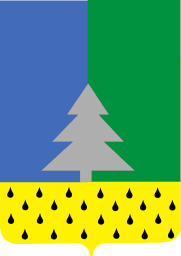 АДМИНИСТРАЦИЯ               сельского поселения Алябьевский Советского районаХанты-Мансийского автономного округа-Югры «01» августа  2022  г.                                                                                               №  178О признании утратившими силу некоторых постановлений В соответствии с Федеральными законами от 09.12.2017 N 443-ФЗ «Об организации дорожного движения в Российской Федерации и о внесении изменений в отдельные законодательные акты Российской Федерации», от 06.10.2003 № 131-ФЗ «Об общих принципах организации местного самоуправления в Российской Федерации», Законом Ханты-Мансийского автономного округа – Югры  от 28. 02. 2019 № 3-оз «О регулировании отдельных вопросов в области организации дорожного движения в Ханты-Мансийском автономном округе – Югре», постановлением Правительства автономного округа от 20.10.2012 № 407-п «О порядке создания и использования, в том числе на платной основе, парковок (парковочных мест), расположенных на автомобильных дорогах общего пользования регионального или межмуниципального значения Ханты-Мансийского автономного округа - Югры, порядке ведения реестра парковок общего пользования, расположенных на автомобильных дорогах регионального, межмуниципального или местного значения Ханты-Мансийского автономного округа – Югры», руководствуясь Уставом сельского поселения Алябьевский:Признать утратившими силу: 1.1. постановление Администрации сельского поселения Алябьевский от 10.07.2019 № 128 «Об утверждении Положения о порядке ведения реестра парковок на автомобильных дорогах общего пользования местного значения в муниципальном образовании»;1.2. постановление Администрации сельского поселения Алябьевский от 02.06.2022 № 130 «О внесении изменений в постановление Администрации сельского поселения Алябьевский  от «10» июля 2019 г. «Об утверждении Положения о порядке ведения реестра парковок на автомобильных дорогах общего пользования местного значения в муниципальном образовании». 2. Опубликовать настоящее постановление в периодическом издании органов местного самоуправления в бюллетене «Алябьевский вестник» и разместить на официальном сайте Администрации сельского поселения Алябьевский в сети Интернет. 3. Настоящее постановление вступает в силу с момента его подписания.             4. Контроль за исполнением постановления оставляю за собой.  Исполняющий обязанностиГлавы сельского поселения Алябьевский                                                           Н.М. Румянцева        ПОСТАНОВЛЕНИЕ